Akademie řemesel Praha – Střední škola technická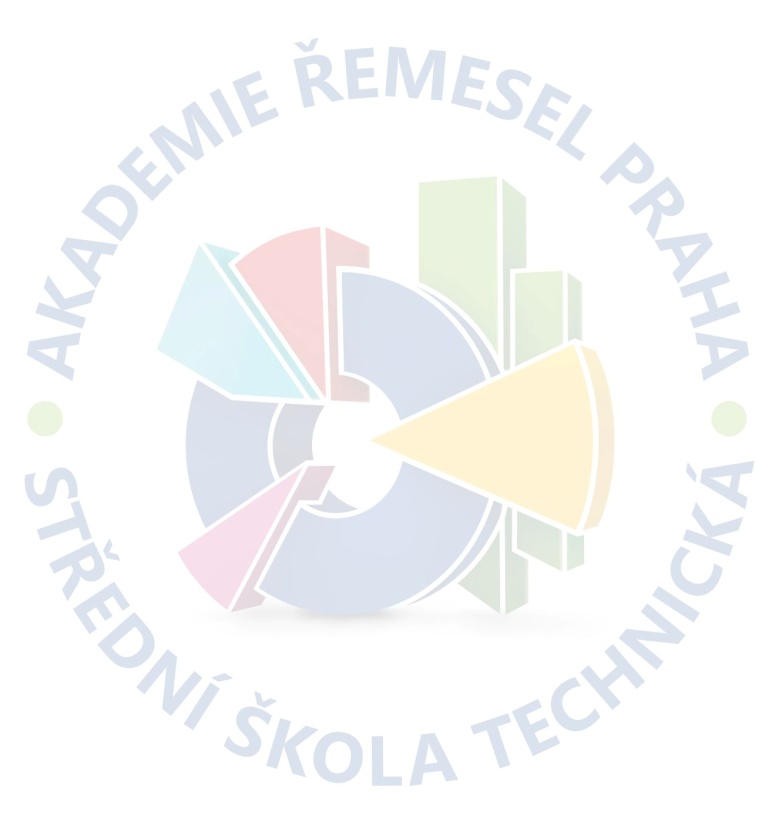 Zelený pruh 1294/52, 147 08 Praha 4IČ: 14891522, DIČ: CZ 14891522Vyřizuje: xxxxxxxxxxxxxxxxxTel.: xxxxxxxxxxxxxxxxxxxE- mail: xxxxxxxxxxxxxxxV Praze dne: 4. 5. 2022					Číslo objednávky: UP-OBJ-038/2022Objednáváme u vás:        Na základě cenové nabídky č. 220286 ze dne 5. 4. 2022 u vás objednáváme dodávku a montáž 2 kpl. ventilových sestav filtrů Culligan d1800.Termín realizace: do 30. 7. 2022, po dohodě v rámci odstávky bazénuMísto realizace AŘP – SŠt, Zelený pruh 1294/52, Praha 4Cena: 105.800 Kč bez DPH   	   			                                                              Ředitel školy